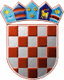 REPUBLIKA HRVATSKAOPĆINSKO IZBORNO POVJERENSTVOOPĆINE MATULJIKLASA: 013-01/21-01/0002URBROJ: 2156/04-03-1-21-0020Matulji, 18. lipnja 2021.Na temelju članka 126. stavka 7. Zakona o lokalnim  izborima („Narodne novine“ broj 144/12, 121/16, 98/19, 42/20, 144/20 i 37/21), Općinsko izborno povjerenstvo Općine Matulji objavljujeCjelovito izvješće o visini troškova lokalnih izbora u Općini Matulji održanih 16. svibnja (I. krug) i 30. svibnja (II. krug) 2021. godine i načinu njihova korištenja I. Sredstva za provedu lokalnih izbora u Općini Matulji osigurana su u Proračunu Općine Matulji za 2021. godinu, Razdjel Predstavničko i izvršno tijelo, Glava Predstavničko i izvršno tijelo, Program Predstavničko tijelo – Općinsko vijeće, Aktivnost A100103 Izbori.II. Izbori za članove Općinskog vijeća Općine Matulji i izbori za Općinskog načelnika i zamjenika Općinskog načelnika Općine Matulji održani su dana 16. svibnja (I. krug) i 31. svibnja 2021. godine (II. krug).Općinsko izborno povjerenstvo utvrdilo je i objavilo Konačne rezultate izbora članova Općinskog vijeća Općine Matulji provedenih 16. svibnja 2021. III. Općinsko izborno povjerenstvo utvrdilo je i objavilo Rezultate izbora Općinskog načelnika i zamjenika Općinskog načelnika Općine Matulji provedenih 16. svibnja 2021. te Odluku o održavanju drugog kruga glasovanja za izbor Općinskog načelnika i zamjenika Općinskog načelnika Općine Matulji.IV. Općinsko izborno povjerenstvo utvrdilo je i objavilo Konačne rezultate drugog kruga glasovanja za izbor Općinskog načelnika i zamjenika Općinskog načelnika Općine Matulji provedenog 30. svibnja 2021.V. Nakon provedenih izbora Općinsko izborno povjerenstvo Općine Matulji utvrdilo je visinu troškova za provedene izbore i troškove izborne promidžbe te način njihova korištenja kako slijedi:VI. Ukupna visina troškova provedenih lokalnih izbora u Općini Matulji iznosi 309.751,87 kuna.VII. Ukupna visina naknade troškova izborne promidžbe biti će poznata nakon objave izvješća Državnog izbornog povjerenstva o provedenom nadzoru financiranja izborne promidžbe. VIII. Sukladno članku 126. stavku 3. Zakona o lokalnim izborima Županijsko izborno povjerenstvo Primorsko-goranske refundirat će sredstva za dio materijalnih troškova i naknada za rad biračkih odbora u I. i II. krugu.IX. Ovo Izvješće objavit će se na internetskim stranicama Općine Matulji www.matulji.hr.OPIS TROŠKAIZNOS U KUNAMAMATERIJALNI TROŠKOVIObjava kandidacijskih listi za  I. krug6.845,00Izborni materijal (glasačke kutije, pregrade, vrećice, kuverte, kemijske)3.035,09Tisak zbirnih lista za l. krug1.500,00Glasački listići, zapisnici i glasačke kutije za I. krug7.337,25Glasački listići, zapisnici i glasačke kutije za II. krug3.410,25Sredstva za dezinfekciju površina523,25Sredstva za dezinfekciju i zaštitne maske1.571,85Objava izbornih rezultata za I. krug2.610,00Sredstva za dezinfekciju površina240,69Ručnici za ruke357,75Najam wc kabine za biračko mjesto 550,00Objava izbornih rezultata za II. krug1.530,00Usluga čišćenja prostora za potrebe lokalnih izbora3.125,00Najam prostora za biračka mjesta za I. i II krug 2.800,00Naknada za tehničku podršku pripreme svih biračkih mjesta za I. i II. krug1.493,06Naknada za pripremu biračkih mjesta za I. i II. krug612,55Naknade za čišćenje i dezinfekcija biračkih mjesta za I. i II. krug1.229,05NAKNADE ČLANOVIMA BIRAČKIH ODBORANaknada članovima biračkih odbora za I. i II. krug - 20 biračkih odbora (213 osoba), predsjednik i potpredsjednik - 400,00 kuna neto, članovi biračkih odbora - 350,00 kuna neto 220.328,93NAKNADE ČLANOVIMA OPĆINSKOG IZBORNOG POVJERENSTVA I NAKNADA ZA TEHNIČKU PODRŠKUNaknade - 1. krug + prijevoz - stalni i prošireni sastav29.123,26Naknade - 2. krug - stalni i prošireni sastav16.564,97Naknada za tehničku podršku pri provedbi izbora4.963,92UKUPNO ZA I. i II. KRUG309.751,87ZAMJENIK PREDSJEDNICEOPĆINSKOG IZBORNOG POVJERENSTVAOPĆINE MATULJIDANIJEL JERMAN